                                                                                                                                                                                                                                                                                                                                                                                                                                                                                                                                                                                                                                                                                                                                                                                                                                                                                                                                                                                                                                                                                                                                                                                                                                                                                                                                                                                                                                                                                                                                                                                                                                                                   Breakfast Menu Week of November 12th – 16th, 2018Chelsea High                   Monday  		      Tuesday 	         Wednesday 	        Thursday  	                Friday  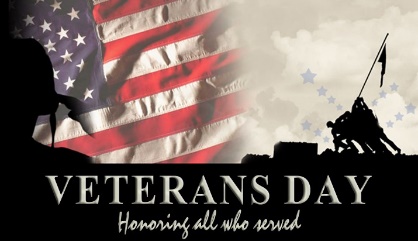 Sausage BiscuitORBreakfast PizzaORAssorted Pastries w/ String CheeseORCereal w/ ToastMilk/Juice/FruitChilled FruitSausage Gravy BiscuitORYogurt ParfaitORAssorted PastriesORCereal w/ ToastMilk/Juice/FruitFresh FruitChicken Tender BiscuitORYogurt Parfait BarORAssorted PastriesORCereal w/ ToastMilk/Juice/FruitHam & Cheese Croissant ORSausage BiscuitORAssorted PastriesORCereal w/ ToastMilk/Juice/FruitSliced PeachesSCHOOL CLOSED!Snack Pack Cereal BarCheese Snack CrackersFruitOptional MilkOptional JuiceYogurt Parfait, Fruit Bowl or SmoothieSnack Pack Rice KrispyString CheeseFruitOptional MilkOptional JuiceYogurt Parfait, Fruit Bowl or SmoothieSnack Pack Cereal Bar Cheese Snack CrackersFruitOptional MilkOptional JuiceYogurt Parfait, Fruit Bowl or SmoothieSnack Pack Pop TartString Cheese FruitOptional MilkOptional JuiceYogurt Parfait, Fruit Bowl or Smoothie